
Assessment – QuestionsSequenceRead the Python program below:When this program is executed, what will be displayed on the screen?Note: There may be errors in the program and/or it may not behave as expected."I live in", location"I live in", "Leeds"I live in locationI live in LeedsRead the Python program below:When this program is executed, what will be displayed on the screen, as a result of executing line 3?Note: There may be errors in the program and/or it may not behave as expected.I’ve never been to and whatever the user has typed at the keyboardI’ve never been to locationI’ve never been to input()It is not possible to know the output without executing the program.Read the Python program below:          When this program is executed, what will be displayed on the screen?Note: There may be errors in the program and/or it may not behave as expected.The Answer is 3 + 13 * 3The Answer is 42The Answer is 48The Answer is answerRead the Python program below:When this program is executed, what will be displayed on the screen?Note: There may be errors in the program and/or it may not behave as expected.13 4242 13a bThere is an error in the program because variables a and b are not assigned values in the right order.Read the Python program below:When this program is executed, what will be displayed on the screen?Note: There may be errors in the program and/or it may not behave as expected.13 4242 13There is an error in the program because variables a and b are not assigned values in the right order.There is an error in the program because when line 1 is executed, variables a and b have not been assigned values.Read the Python program below:When this program is executed, what will be displayed on the screen?Note: There may be errors in the program and/or it may not behave as expected.134213 42There is an error in the program because variable a cannot hold two values at the same time.Read the Python program below:When this program is executed, what will be displayed on the screen?Note: There may be errors in the program and/or it may not behave as expected.13 4213 1342 1342 42There is an error in the program because when line 4 is executed, variable b no longer has a value.Read the Python program below:When this program is executed, what will be displayed on the screen?Note: There may be errors in the program and/or it may not behave as expected.13 1413 a+1a bThere is an error in the program because when line 3 is executed, variable a no longer has a value.Read the Python program below:When this program is executed, what will be displayed on the screen?Note: There may be errors in the program and/or it may not behave as expected.131413 14There is an error in the program because there are no values for variable a that could be used in the equation in line 3. Read the Python program below:When this program is executed, what will be displayed on the screen?Note: There may be errors in the program and/or it may not behave as expected.144314 43There is an error in the program because variable b cannot hold two values at the same time.Read the Python program below:When this program is executed, what will be displayed on the screen, as a result of executing line 3?Note: There may be errors in the program and/or it may not behave as expected.132613 26Line 3 will not be executed because there is an error in line 2: print cannot display expressions such as 2*a.SelectionRead the Python program below:When this program is executed, what will be displayed on the screen, if the user enters Python at the prompt?Note: There may be errors in the program and/or it may not behave as expected.You should try a little Python tooHello PythonistaYou should try a little Python tooHello PythonistaHello PythonistaYou should try a little Python tooThere is an error in the program, because there should not be any quotes around "Python" in line 3.Read the Python program below:When this program is executed, what will be displayed on the screen, if the user enters Python at the prompt?Note: There may be errors in the program and/or it may not behave as expected.You should try a little Python tooHello PythonistaYou should try a little Python tooHello PythonistaHello PythonistaYou should try a little Python tooThere is an error in the program, because there should not be any quotes around "Python" in line 3.Read the Python program below:When this program is executed, what will be displayed on the screen, if the user enters Python at the prompt?Note: There may be errors in the program and/or it may not behave as expected.You should try a little Python tooHello PythonistaYou should try a little Python tooHello PythonistaThere is an error in the program, because there should be quotes around Python in line 3.Read the Python program below:When this program is executed, what will be displayed on the screen, if the user enters Python at the prompt?Note: There may be errors in the program and/or it may not behave as expected.You should try a little Python tooHello PythonistaYou should try a little Python tooHello PythonistaNothing will be displayed on the screenThere is an error in the program, because there is no else.Read the Python program below:When this program is executed, what will be displayed on the screen if the user enters 0 at the prompt?0 is positive0 is negative0 is positive0 is negativeThe program will not display anything because 0 is neither positive nor negative.Read the Python program below:When this program is executed, what will be displayed on the screen, if the user enters 0 at the prompt?Note: There may be errors in the program and/or it may not behave as expected.0 is zero0 is non-zero0 is zero0 is non-zeroThere is a syntax error in the condition in line 3.Read the Python program below:When this program is executed, what will be displayed on the screen, if the user enters 30 at the prompt?Note: There may be errors in the program and/or it may not behave as expected.30 minutes is 0.5 hours30 minutes is less than an hour30 minutes is less than an hour30 minutes is 0.5 hoursThere is a syntax error in the condition in line 3.Read the Python program below:When this program is executed, what will be displayed on the screen, if the user enters 90 at the prompt?Note: There may be errors in the program and/or it may not behave as expected.90 minutes is 1.5 hours90 minutes is less than an hour90 minutes is less than an hour90 minutes is 1.5 hoursThere is a syntax error in the condition in line 3.Read the Python program below:When this program is executed, what will be displayed on the screen, if the user enters 90 at the prompt?Note: There may be errors in the program and/or it may not behave as expected.90 minutes is 1.5 hours90 minutes is less than an hour90 minutes is less than an hour90 minutes is 1.5 hoursThere is a syntax error in the condition in line 3.Read the Python program below:When this program is executed, what will be displayed on the screen?Note: There may be errors in the program and/or it may not behave as expected.Nothing will be displayed on the screen.zero130130zeroRead the Python program below:When this program is executed, what will be displayed on the screen?Note: There may be errors in the program and/or it may not behave as expected.Nothing will be displayed on the screen.1313zero13zero0Read the Python program below:When this program is executed, what will be displayed on the screen?Note: There may be errors in the program and/or it may not behave as expected.There is an error in the program because when line 1 is executed, variable number has not been assigned a value.Nothing will be displayed on the screen.13zero13zero0Read the Python program below:When this program is executed, what will be displayed on the screen?Note: There may be errors in the program and/or it may not behave as expected.smallmediummediumlargelargeRead the Python program below:When this program is executed, what will be displayed on the screen?Note: There may be errors in the program and/or it may not behave as expected.smallmediummediumlargelargeIterationRead the Python program below:How many times will line 3 be executed?Note: There may be errors in the program and/or it may not behave as expected.None (the condition in line 2 will be False the first time it is checked)134Infinitely (the condition in line 2 will never become False)Read the Python program below:How many times will line 3 be executed?Note: There may be errors in the program and/or it may not behave as expected.None (the condition in line 2 will be False the first time it is checked)134Infinitely (the condition in line 2 will never become False)Read the Python program below:How many times will line 3 be executed?Note: There may be errors in the program and/or it may not behave as expected.None (the condition in line 2 will be False the first time it is checked)134Infinitely (the condition in line 2 will never become False)Read the Python program below:How many times will line 3 be executed?Note: There may be errors in the program and/or it may not behave as expected.None (the condition in line 2 will be False the first time it is checked)123Infinitely (the condition in line 2 will never become False)Read the Python program below:How many times will line 4 be executed?Note: There may be errors in the program and/or it may not behave as expected.None (the condition in line 2 will be False the first time it is checked)110It is impossible to determine in advanceInfinitely (the condition in line 2 will never become False)Read the Python program below:When this program is executed, what will be displayed on the screen, as a result of executing line 5?Note: There may be errors in the program and/or it may not behave as expected.101It is impossible to determine in advanceThere is an error in the program, because line 5 should have been indentedRead the Python program below:When this program is executed, how many times will line 4 be executed?Note: There may be errors in the program and/or it may not behave as expected.Line 4 will be executed once.Line 4 will be executed at least once.Line 4 will be executed 1357 times.Line 4 will be executed an infinite number of times (the while loop will never terminate).Read the Python program below:When this program is executed, how many times will line 4 be executed?Note: There may be errors in the program and/or it may not behave as expected.Line 4 will be executed once.Line 4 will be executed at least once.Line 4 will be executed 1357 times.Line 4 will be executed an infinite number of times (the while loop will never terminate).Read the Python program below:When this program is executed, what will be displayed on the screen after line 6 is executed and the user types 1357 on the keyboard?Note: There may be errors in the program and/or it may not behave as expected.Wrong pin, try againWrong pin, try againWelcomeWelcomeWrong pin, try againEnter pinA set of precise instructions that is meant to solve a problem is                             .a computeran algorithma programan interpreterThe instructions in an algorithm                             .can be expressed in any languagecan be expressed in any language, as long as they are precisecan only be expressed using a programming languagecan only be expressed using binary digitsThe instructions in an algorithm, when expressed precisely in English,                             .can only be carried out by humanscan only be carried out by computerscan be carried out by both humans and computersThe instructions in a program, when expressed in Python,                             . can only be carried out by humans, as long as they understand Pythoncan only be carried out by computerscan be carried out by computers, as long as an interpreter is availablecan be carried out by humans, as long as they understand Python, and computers, as long as an interpreter is availableThe instructions in a program                             .can be expressed in any languagecan be expressed in any language, as long as they are precisecan only be expressed using a programming languagecan only be expressed using binary digitsA Python program requires                              to be executed.a computera program called ‘the Python translator’a program called ‘the Python interpreter’a program called ‘a development environment’Resources are updated regularly - the latest version is available at: the-cc.io/curriculum.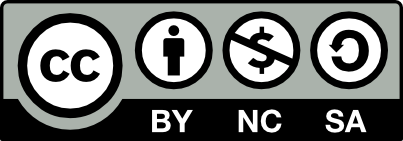 This resource is licensed by the Raspberry Pi Foundation under a Creative Commons Attribution-NonCommercial-ShareAlike 4.0 International licence. To view a copy of this license, visit, see creativecommons.org/licenses/by-nc-sa/4.0/.12location = "Leeds" print("I live in", location)123print("Where do you live?")location = input()print("I’ve never been to", location)12answer = 3 + 13 * 3print("The Answer is", answer)123b = 42a = 13print(a,b)123print(a,b)b = 42a = 13123a = 13a = 42print(a)1234a = 13b = 42a = bprint(a, b)123a = 13b = a + 1 print(a, b)123a = 13a = a + 1 print(a)1234a = 13b = a + 1 a = 42print(b)123a = 13print(2*a)print(a)123456print("What’s your favourite programming language?")language = input()if language != "Python":    print("You should try a little Python too")else:    print("Hello Pythonista")123456print("What’s your favourite programming language?")language = input()if language == "Python":    print("You should try a little Python too")else:    print("Hello Pythonista")123456print("What’s your favourite programming language?")language = input()if language != Python:    print("You should try a little Python too")else:    print("Hello Pythonista")12345print("What’s your favourite programming language?")language = input()if language != "Python":    print("You should try a little Python too")    print("Hello Pythonista")123456print("Enter a number")number = int(input())if number > 0:    print(number, "is positive")else:    print(number, "is negative")123456print("Enter a number")number = int(input())if number = 0:    print(number, "is zero")else:    print(number, "is non-zero")1234567print("How many minutes?")mins = int(input())if mins <= 60:    print(mins, "minutes is less than an hour")    else:    hrs = mins / 60    print(mins, "minutes is", hrs, "hours")1234567print("How many minutes?")mins = int(input())if mins <= 60:    print(mins, "minutes is less than an hour")    else:    hrs = mins / 60    print(mins, "minutes is", hrs, "hours")1234567print("How many minutes?")mins = int(input())if mins > 60:    print(mins, "minutes is less than an hour")    else:    hrs = mins / 60    print(mins, "minutes is", hrs, "hours")1234number = 13if number == 0:    print("zero")number = 0123456number = 13if number == 0:    print("zero")else:    print(number)number = 0123456if number == 0:    print("zero")else:    print(number)number = 13number = 01234567number = 13if number < 10:     print("small")elif number < 100:     print("medium")elif number < 1000:    print("large")1234567number = 13if number < 10:     print("small")if number < 100:     print("medium")if number < 1000:    print("large")1234count = 3while count > 0:     print(count)    count = count-1 123count = 3while count > 0:     print(count) 1234count = 3while count >= 0:     print(count)    count = count-1 1234count = 3while count >= 0:     print(count)    count = count-2 12345from random import randintnumber = randint(1,10)while number != 10:     print(number)    number = randint(1,10) 12345from random import randintnumber = randint(1,10)while number != 10:     number = randint(1,10)print(number) 12345678pin = "1357"correct = Falsewhile correct == False:  print("Enter pin")  user = input()  if user == pin:    correct = Trueprint("Welcome")1234567pin = "1357"correct = Falsewhile correct == False:  print("Enter pin")  user = input()  if user == pin:    print("Welcome")12345678pin = "1357"print("Enter pin")user = input()while user != pin:  print("Enter pin")  user = input()  print("Wrong pin, try again")print("Welcome")